ALLEGATO A.1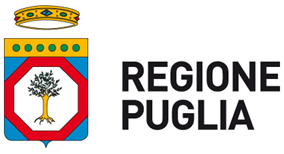 N.B. Il presente Allegato è obbligatorio. La non presentazione o non compilazione in ogni sua parte comporterà la non ammissione al contributo dell’Avviso A e D 2023.L’Allegato dovrà essere firmato digitalmente. La firma digitale deve essere verificabile. La mancanza di firma digitale o in caso di impossibilità alla verifica la domanda sarà inammissibile.(Dichiarazione  rilasciata ai sensi dell’art.76 del  testo unico D.P.R. 28 dicembre 2000, n. 445 e ss.mm.ii.)(denominazione corrispondente all’Atto costitutivo o Statuto dell’ASD/SSD/Federazioni, ecc.) __________________ “_________________________________________________________”, Partita IVA __________________, Codice Fiscale __________________, con sede legale a  __________________ prov. (______) in via/strada/ecc. _____________  n. _____, CAP_________  Tel./cel. __________________, Email __________________, PEC __________________ e con sede operativa in _____________________________ (Comune), in via/strada/ecc. _____________  n. _____, CAP_________ Oppure Comune di _______________________ Partita IVA __________________, Codice Fiscale __________________ con sede legale a _________________ prov. (______), in via/strada/ecc. ___________ n._______, CAP_________Tel. __________________, Email __________________, PEC __________________SEZIONE A – PROGETTO/CENTRO ESTIVO SPORTIVO INDICARE IL NUMERO DEI DESTINATARI COMUNE NEL QUALE SI SVOLGE/SVOLGERÀ IL PROGETTO/CENTRO ESTIVO SPORTIVO (se coinvolge più comuni indicare il numero di soggetti che saranno coinvolti in ciascun comune e il numero della popolazione di riferimento)Comune di __________________________prov. (__) n. di partecipanti___________Comune di __________________________prov. (__) n. di partecipanti___________DESCRIZIONE DEL PROGETTO/CENTRO ESTIVO SPORTIVO: OBIETTIVI DA RAGGIUNGERE (con riferimento agli obiettivi indicati all’art. 1 dell’Avviso)DESCRIZIONE DELLE MODALITÀ  ATTRAVERSO  LE  QUALI  SARÀ  PROMOSSO  IL  PROGETTO/CENTRO  ESTIVO  SPORTIVO  E  SARÀ INCREMENTATA LA PARTECIPAZIONERISULTATI ATTESISEZIONE B – SOGGETTO PARTNER (da compilare in caso di presenza)Dati relativi al soggetto PARTNER PRIVATO eventualmente coinvolto con apporto operativo (apporto concreto a costo zero): Ente __________________________________________________________________________,Partita IVA __________________, Codice Fiscale __________________, con sede legale a  __________________ prov. (______) in via/strada/ecc. ____________ n. ______, CAP_________  Tel./cel. __________________, Email __________________, PEC __________________ e con sede operativa in _____________________________ (Comune), in via/strada/ecc. _____________  n. _____, CAP_________.Referente_________________________________________________________, Descrizione sintetica degli apporti al progetto/centro estivo sportivo________________________________________________________________________________________________________________________________________________________________________________________________________________________________________________________________________________________________________________________________________________________________________________________________________________________________________________________________________Ente __________________________________________________________________________,Partita IVA __________________, Codice Fiscale __________________, con sede legale a  __________________ prov. (______) in via/strada/ecc. ___________ n. _______, CAP_________  Tel./cel. __________________, Email __________________, PEC __________________ e con sede operativa in _____________________________ (Comune), in via/strada/ecc. _____________  n. _____, CAP_________.Referente_________________________________________________________, Descrizione sintetica degli apporti al progetto/centro estivo sportivo________________________________________________________________________________________________________________________________________________________________________________________________________________________________________________________________________________________________________________________________________________________________________________________________________________________________________________________________________Oppure Dati relativi al soggetto PARTNER PUBBLICO eventualmente coinvolto con apporto operativo (apporto concreto a costo zero): Ente  ___________________________________________________________________________,Partita IVA __________________, Codice Fiscale __________________, con sede legale a  __________________ prov. (______) in via/strada/ecc. ______________ n. ____, CAP_________  Tel./cel. __________________, Email __________________, PEC __________________ e con sede operativa in _____________________________ (Comune), in via/strada/ecc. _____________  n. _____, CAP_________.Referente_________________________________________________________, Descrizione sintetica degli apporti al progetto/centro estivo sportivo________________________________________________________________________________________________________________________________________________________________________________________________________________________________________________________________________________________________________________________________________________________________________________________________________________________________________________________________________Ente  ___________________________________________________________________________,Partita IVA __________________, Codice Fiscale __________________, con sede legale a  __________________ prov. (______) in via/strada/ecc. _____________ n. _____, CAP_________  Tel./cel. __________________, Email __________________, PEC __________________ e con sede operativa in _____________________________ (Comune), in via/strada/ecc. _____________  n. _____, CAP_________.Referente________________________________________________________, Descrizione sintetica degli apporti al progetto/centro estivo sportivo________________________________________________________________________________________________________________________________________________________________________________________________________________________________________________________________________________________________________________________________________________________________________________________________________________________________________________________________________SEZIONE C – RISORSE UMANE COINVOLTE RISORSE UMANE/PROFESSIONALITÀ COINVOLTE/CHE SI INTEDE COINVOLGERE NEL PROGETTO/CENTRO ESTIVOSEZIONE D – BILANCIO PREVENTIVOSPESE PREVISTEIndicare gli importi per ciascuna tipologia di spesa prevista per la realizzazione del Progetto/Centro Estivo Sportivo (in euro)SEZIONE E – DICHIARAZIONI“DE MINIMIS”La soglia degli aiuti “de minimis” ex reg. (CE) 1407/2013 è di 200.000,00 euro, incluso l’aiuto da erogare, di sovvenzioni pubbliche concesse a tale titolo ad un’impresa unica (secondo la definizione di cui all’art. 2, c. 2 del predetto regolamento) nell’arco di un periodo di tre esercizi finanziari (quello in corso più i due precedenti). Restano fermi gli adempimenti e gli obblighi relativi alle registrazioni e alle verifiche attraverso il Registro Nazionale degli Aiuti di Stato di cui alla L.234/2012, art. 52; D.M.115/2017, D.D. della Direzione generale per gli incentivi alle imprese del Ministero dello sviluppo economico 28 luglio 2017.che l’indirizzo di posta elettronica certificata (PEC) che si intende utilizzare per ogni eventuale comunicazione relativa al presente Avviso è la seguente:_____________________________di essere in possesso dei poteri idonei alla sottoscrizione della presente istanza;di essere a conoscenza e di accettare in ogni sua parte il contenuto dell’Avviso; che tutte le informazioni riportate nella presente dichiarazione sono rispondenti al vero;Se è SI:di accettare che le modalità di notifica rivenienti dalla presente procedura avvengano esclusivamente tramite pubblicazione sul sito istituzionale della Regione Puglia, consultabile all’indirizzo https://www.regione.puglia.it/ ;di essere a conoscenza che, ai sensi delle vigenti disposizioni in materia di dati personali (D.lgs. n. 196 del 30 giugno 2003 - Regolamento Europeo n. 679/2016 – GDPR, D.lgs. n.101 del 10 agosto 2018) il trattamento delle informazioni personali conferite in relazione alle attività dell’Avviso A e D 2023 sarà improntato ai principi di correttezza, liceità e trasparenza e di tutela della riservatezza e dei diritti dell'impresa secondo le finalità e le modalità di seguito indicate.Di autorizzare la Regione Puglia al trattamento e utilizzo dei dati personali nel rispetto del D.Lgs. n. 196/2003, così come modificato dal D.Lgs. n. 101/18  e del Regolamento UE 2016/679, per l’esecuzione di tutte le operazioni connesse al presente bando; di allegare alla presente istanza la delega del legale rappresentante firmata digitalmente, unitamente al documento d’identità in corso di validità del delegato.Luogo e Data _______, ____/____/_______Firma del Legale rappresentante__________________________ ALLEGATO A1 Avviso A e D – 2023DESTINATARIN. DESTINATARIminori e sport donne e sportanziani e sportdisabili fisici, neuro-sensoriali, con ritardo/disagio mentale e disturbo psichico e sportsoggetti affetti da patologie croniche e sportsoggetti con patologie tumorali e sportsoggetti in sovrappeso e obesi e sportsoggetti in condizioni di disagio socio-economico e sportTOTALE NOME E COGNOME TITOLO SPORTIVO QUALIFICANTE TIPOLOGIA DI SPESA AMMISSIBILEIMPORTO MASSIMO AMMISSIBILEASpese per la retribuzione degli operatori impegnati nel progetto che, durante la realizzazione del Progetto/Centro Estivo Sportivo, secondo la normativa vigente. Si precisa che si prenderà in considerazione solo la quota parte relativa al periodo di attività progettuale.nel limite del 50% del contributo massimo concedibileBSpese di assicurazione dei partecipanti al progetto (beneficiari), stipulate specificatamente per tutta la durata del periodo progettuale. Si precisa che saranno defalcate le spese che non rientreranno nel periodo di competenza (es. nel caso di assicurazioni annuali, semestrali, si prenderà in considerazione la quota parte riferito al solo periodo delle attività progettuali). Il giustificativo, documento fiscalmente valido, deve indicare il costo unitario e l’arco temporale di riferimento.CSpese di locazione o la concessione degli impianti sportivi/altra struttura utilizzata per la SOLA realizzazione delle attività sportive oggetto del contributo, contestualizzate all’effettivo periodo di attività progettuale e debitamente documentate (documentazione fiscalmente valida).DSpese di trasporto all’interno della Regione Puglia, per la SOLA realizzazione delle attività sportive oggetto del contributo, contestualizzate all’effettivo periodo di attività progettuale e debitamente documentate.  Il giustificativo  deve essere composto: dalla scheda carburante, in cui sarà possibile evincere l’effettivo rimborso chilometrico;  fatture/ricevute fiscali/altri documenti contabili fiscalmente e giuridicamente validi.Nel limite del 20% del contributo massimo concedibileESpese generali: locandine;acquisto materiale sportivo utile  per la realizzazione del progetto;noleggio materiale sportivo utile  per la realizzazione del progetto;materiale di primo soccorso; servizi di pulizia ed igienizzazione dei locali ed attrezzature per la tutela della salute. Nel limite del 20% del contributo massimo concedibileSINOIl richiedente è impresa o esercita attività economica Il richiedente è impresa o esercita attività economica □□che il soggetto richiedente non ha beneficiato di contributi pubblici concessi in regime “de minimis” (Regolamento CE n. 1407/2013) sino alla data della presente dichiarazioneche il soggetto richiedente non ha beneficiato di contributi pubblici concessi in regime “de minimis” (Regolamento CE n. 1407/2013) sino alla data della presente dichiarazioneche il soggetto richiedente non ha beneficiato di contributi pubblici concessi in regime “de minimis” (Regolamento CE n. 1407/2013) sino alla data della presente dichiarazioneche il soggetto richiedente non ha beneficiato di contributi pubblici concessi in regime “de minimis” (Regolamento CE n. 1407/2013) sino alla data della presente dichiarazione□□che Il soggetto richiedente ha ricevuto/beneficiato dei finanziamenti, a titolo di “de minimis”, nell’arco dei tre ultimi esercizi finanziari (quello in corso più i due precedenti)che Il soggetto richiedente ha ricevuto/beneficiato dei finanziamenti, a titolo di “de minimis”, nell’arco dei tre ultimi esercizi finanziari (quello in corso più i due precedenti)che Il soggetto richiedente ha ricevuto/beneficiato dei finanziamenti, a titolo di “de minimis”, nell’arco dei tre ultimi esercizi finanziari (quello in corso più i due precedenti)che Il soggetto richiedente ha ricevuto/beneficiato dei finanziamenti, a titolo di “de minimis”, nell’arco dei tre ultimi esercizi finanziari (quello in corso più i due precedenti)SINOdi essere beneficiario dei contributi degli Avvisi A e D 2018, 2019, 2021 e 2022di aver presentato la rendicontazione relativa agli Avvisi A e D 2018, 2019, 2021 e 2022